УКРАЇНАЧЕРНІВЕЦЬКА ОБЛАСНА РАДА         КЗ «Інститут післядипломної педагогічної освіти Чернівецької області»вул. І. Франка, 20, м. Чернівці, 58000, тел/факс (0372) 52-73-36,  Е-mail: cv_ipo@ukr.net   Код ЄДРПОУ 02125697     17.05.2022  №01-09/233                                                    Керівникам органів управлінь/відділів освітою територіальних громад, директорам ЦПРПП Про проведення тренуваннявчителів-координаторів роботи літніх мовних таборів Відповідно до Закону України «Про оздоровлення та відпочинок дітей», з метою належної підготовки до проведення кампанії літнього відпочинку у 2022 році, інформуємо, що упродовж червня-серпня 2022 року на базі закладів загальної середньої освіти області заплановано проведення літніх мовних таборів для учнів закладів загальної середньої освіти області та дітей, з числа тимчасово внутрішньо переміщених, які проживають на території Чернівецької області.  	Для організації успішної діяльності табору 24 травня 2022 року о 15.00 буде проведено онлайн-тренування вчителів-координаторів роботи літніх мовних таборів за посиланням Svitlana Kurysh : Zoom https://us02web.zoom.us/j/7655558108?pwd=dlowYVMxTVBjeExNNFo5THNHc0ZnZz09 Ідентифікатор конференції: 765 555 8108Код доступу: egL5xhДиректор Інституту                                                         Григорій БІЛЯНІНКуриш С.М.0509568211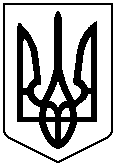 